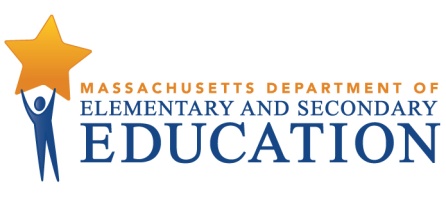 2018 Legacy MCAS Grade 10 English Language Arts (ELA) Test Information The 2018 legacy grade 10 ELA test design will remain unchanged from previous years. The 2018 Gr. 10 ELA and Math MCAS will continue to be based on the 2011 Curriculum Frameworks.The test design and reporting categories are as follows:Question TypeTotal PointsNumber of QuestionsMultiple Choice 
Students select one correct answer from among several answer options.3636Open Response
Students construct a response by answering a question and providing relevant and specific support from text(s)) they have read.164Composition Students will respond to a writing prompt based on a work of literature that they have read.201Reporting CategoryPercentage (+/- 5)Total Number of PointsReading64%46Language8%6Composition28%20Total100%72